APÊNDICE A – Termo de Consentimento Livre e EsclarecidoTERMO DE CONSENTIMENTO LIVRE E ESCLARECIDO – TCLEPrezado (a) Senhor (a), ________________________________________________ você está sendo convidado (a) para participar, como voluntário (a), nessa pesquisa.Eu, Karine Rodrigues, sou discente do curso de graduação em odontologia do Centro Universitário Serra dos Órgãos (UNIFESO) e estou desenvolvendo um estudo sobre: “PREVENÇÃO E PROMOÇÃO DE SAÚDE BUCAL EM PACIENTES DURANTE O TRATAMENTO ORTODÔNTICO” que tem como objetivo: conhecer os cuidados de higiene bucal dos participantes da pesquisa antes da aplicação dos métodos preventivos e educativos; realizar atividades educativas através dos instrumentos para a motivação do paciente na saúde bucal; identificar os efeitos das ações de promoção de saúde durante o período de tratamento ortodôntico;Os benefícios para os integrantes desta pesquisa serão diretos, se tratando de melhoria na condição de sua saúde bucal, como também, indiretos, pois as informações coletadas fornecerão subsídios para a construção de conhecimento da saúde em odontologia, para que novas pesquisas sejam desenvolvidas com essa temática. Serão necessários apenas alguns minutos do seu tempo para uma breve reflexão em responder o questionário, participar das atividades educativas e realizar o exame clínico da cavidade bucal durante três consultas mensais.O questionário apresentado poderá expor os participantes a riscos físicos como cansaço e desconforto pelo tempo gasto em seu preenchimento. Em casos de danos psíquico, moral, intelectual, social, cultural ou espiritual e dúvidas em relação às questões apresentadas, poderá interromper o preenchimento dos instrumentos de avaliação e solicitar os esclarecimentos necessários, podendo optar a qualquer momento, por não participar desta pesquisa, sem nenhum ônus ou represálias. A sua participação é voluntária e a recusa em participar não acarretará qualquer penalidade. Outro risco inerente a esse trabalho está relacionado à possibilidade de ocorrer pouca quantidade de sangramento gengival superficial através do contato com o instrumento utilizado durante o exame clínico, visto que o tecido poderá apresentar-se inflamado. Será fundamental esta observação, nos casos com dificuldade de limpeza, para informar a real condição da saúde bucal, assim como, prever um melhor controle da higienização, e consequentemente, melhorar sua qualidade de vida.O participante não terá nenhum custo, nem receberá qualquer vantagem financeira. Serão assegurados e mantidos o sigilo e o anonimato. Para afirmar sua compreensão e de que está ciente dos objetivos da pesquisa, é necessária à assinatura no Termo de Consentimento Livre e Esclarecimento.Eu, ________________________________________________________________, portador da cédula de identidade n°_______________________, concordo em participar como respondente da pesquisa: “PREVENÇÃO E PROMOÇÃO DE SAÚDE BUCAL EM PACIENTES DURANTE O TRATAMENTO ORTODÔNTICO” e assino este termo em duas vias. Assegurando-me o cumprimento dos princípios éticos determinados pelas diretrizes de Resolução 466/12, do Conselho Nacional de Saúde (CNS). Autorizo o uso das citações para o desenvolvimento da pesquisa, desde que seja respeitado o anonimato, ficando vinculado o controle e a guarda do mesmo a M.e Sandro Seabra Gonçalves e a estudante Karine Rodrigues Felipe, também, que os resultados do estudo sejam publicados e apresentados em eventos científicos da área.Teresópolis,________de________________2019.Assinatura do participante:__________________________________________________Assinatura do pesquisador:__________________________________________________Identificação do pesquisador:Nome: Sandro Gonçalves – E-mail:  goncalvesodontologia2006@gmail.com – Telefone: (21) 2641-7000.Se você tiver alguma consideração ou dúvida sobre a ética da pesquisa, entre em contato: Comitê de Ética em Pesquisa – CEP/UNIFESO – Campus Sede - Antônio Paulo Capanema de Souza – Avenida Alberto Torres, 111 – Bairro do Alto -  Teresópolis – Rio de Janeiro - CEP: 25964-004 - Telefone: (21) 2641-7060 E-mail: cep@unifeso.edu.br.   APÊNDICE B - Questionário.Identificação: Idade:Nível de Escolaridade: 1. ( ) Educação infantil 2.( ) Ensino fundamental 3.( ) Ensino médio incompleto 4.( ) Ensino médio completo 5.( ) Ensino Superior incompleto  6.( )Ensino Superior completo QUESTIONÁRIO : CUIDADOS COM A HIGIENE BUCALO que o(a) sr(a) usa para fazer a higiene de sua boca? Escova de dente , dentifrício, fio dental e enxaguante bucal.Escova de dente, dentifrício e fio dental.Escova de dente e dentifrício.Não faço a higienização da boca.Com que freqüência o(a) sr(a) escova os dentes?Uma vez por diaDuas vezes por diaTrês vezes ou maisNão escovo todos os diasCom que frequência o(a) sr(a) usa o fio dental?Uma vez ao diaDuas vezes ou maisRaramente Não uso fio dental Escova a superfície da língua durante a higiene bucal?SimNãoVocê já recebeu alguma instrução sobre uma correta higienização bucal depois que o profissional colocou o aparelho ortodôntico?Sim. De que forma?  ( ) Durante a consulta com o cirurgião dentista, ( ) Cursos e palestras,( ) Panfletos, ( )Internet NãoVocê já participou de palestras sobre higiene bucal?SimNãoAPÊNDICE B – QuestionárioVocê passou a ter mais cuidado com a sua saúde bucal depois que colocou o aparelho ortodôntico? SimNãoUm poucoEm geral, como o(a) sr(a) avalia sua saúde bucal após a colocação do aparelho ortodôntico (dentes e gengivas)?Muito boaBoaRegularRuim(Se usa o fio dental) Qual seu grau de dificuldade após a colocação do aparelho ortodôntico para fazer o uso do fio dental? ( ) Nenhum ( ) Leve ( )Regular ( )Intenso(Se usa fio dental) Esse grau de dificuldade foi somente após a colocação do aparelho ortodôntico? ( ) Sim, pois antes de usar o aparelho ortodôntico eu conseguia usar o fio dental.        ( ) Não, sempre tive dificuldades.ANEXO A - Aprovação do comitê de ética.DADOS DO PARECERNúmero do Parecer: 3.337.592Situação do Parecer: AprovadoNecessita Apreciação da CONEP: NãoTERESOPOLIS, 21 de Maio de 2019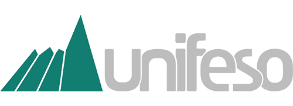 FUNDAÇÃO EDUCACIONAL SERRA DOS ÓRGÃOS FESOCENTRO UNIVERSITÁRIO SERRA DOS ÓRGÃOS - UNIFESOPRÓ-REITORIA ACADÊMICA - PROACCENTRO DE CIÊNCIAS DA SAÚDE - CCSCURSO DE GRADUAÇÃO EM ODONTOLOGIAFUNDAÇÃO EDUCACIONAL SERRA DOS ÓRGÃOS FESOCENTRO UNIVERSITÁRIO SERRA DOS ÓRGÃOS - UNIFESOPRÓ-REITORIA ACADÊMICA - PROACCENTRO DE CIÊNCIAS DA SAÚDE - CCSCURSO DE GRADUAÇÃO EM ODONTOLOGIAAssinado por: Alba Barros Souza Fernandes (Coordenador(a))